     FAMILY FUND PROJECTS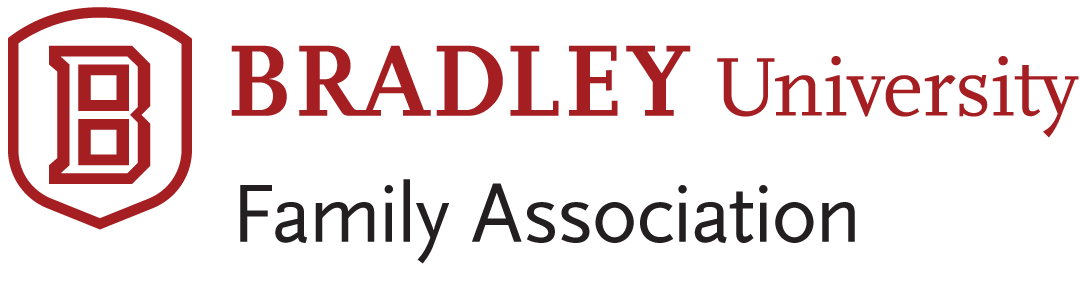 GRANT APPLICATIONOrganization and Program Title	Amount of Grant Requested	This application is for a           ___ one-time request		___recurring requestHow will you fund the project if you don’t receive a Family Fund Projects grant?Tell us about your organization:	___ College/Department		The person submitting this application: ___ Student/Organization		___ Student	___ Staff___ Other Affiliation		___ Faculty	___ Other 	Provide the name of program coordinators and faculty advisors (whichever applies)Phone Numbers	Email Addresses	Program DescriptionBriefly introduce the program, its mission or goals, and approximately how long it has been contributing to the Bradley experience. Briefly describe how the program benefits students and the university.If there’s another program on campus similar to the one you’re seeking funding for, how is your program different? Will your program collaborate with other groups and programs on campus?Approximately how many students are directly involved with the program, and how many will receive some benefit?Funding Request (for Academic Year 2024-2025)Attach a copy of the program’s operating budget. Be sure to list revenue sources and expense items.Will grant funds be directed toward operating expenses, equipment, or both?	Has the program received funding from the Bradley Family Fund Projects committee or the Bradley Parents Project Board in the past?           ___ Yes        ___ NoIf yes, how much was the grant, and when was it received?List the source and amount of other funding the project will receive.List other groups or funds that have been solicited for funding.StewardshipThose who receive a grant from the Bradley Family Fund Projects must feature the BFFP logo on their promotional material, and whenever possible, on the item being funded.For instance, a verbal ‘thank you’ to the BFFP when introducing a speaker whose visit to campus has received support, or the BFFP logo imprinted on jerseys or bags that were purchased with a grant from BFFP. ___ Understood and agreed to        Describe how the program would acknowledge funding from BFFP to those benefiting from your program. Those who receive a BFFP grant must supply a short report of the program’s outcome, and several clear and relevant photos of how the funds were used. These will be used to share the news of how BFFP grants impact student life on campus, and for promotional communications.___ Understood and agreed to        Submission InstructionsAttach supporting documents and exhibits, as necessarySave a copy of the completed application for your filesQuestions? Contact Shelly Smith (ss@bradley.edu) or call (309) 677-3091Email your completed form and any attachments to Shelly Smith: ss@bradley.edu Applications are due March 20, 2024